КОНСУЛЬТАЦИЯ ДЛЯ РОДИТЕЛЕЙ«Фитбол - гимнастика в домашних условиях»Как оздоравливать детей в домашних условиях? Этот вопрос часто задают родители. Быть здоровыми значит быть счастливыми.В домашних условиях прежде всего желательно оборудовать спортивный уголок, включающий в себя:- детский эспандер ( для развития мышц плечевого пояса);- диск «Здоровье» (для укрепления мышц туловища и ног, тренировки вестибюлярного аппарата);- гантели, гири (для укрепления рук и плечевого пояса);- массажеры «Колибри» (для профилактики плоскостопия, массажа ступней ног);- мячи-массажеры (для массажа разных частей тела);- резиновые кольца (для развития мышц кистей, ступней ног);- гимнастические мячи (фитболы) для развития гибкости позвоночника и профилактики нарушений осанки;- гимнастическую палку;Все это простейшие тренажеры, которые удобны в пользовании, они не занимают много места, но зато помогут вашему ребенку физически развиваться.Рекомендуемые упражнения в домашних условиях:Одним из новых направлений в оздоровлении детей стали занятия фитбол-гимнастикой. Впервые именно в нашем детском саду мы занялись методикой оздоровления детей с помощью  фитболов. Фитболы-это  гимнастические мячи, в переводе  с английского языка означает мяч для опоры, служащий в оздоровительных целях.Занятия фитбол-гимнастикой:-формируют и закрепляют навык правильной осанки-укрепляют различные группы мышц-развивают чувство равновесия, ловкости, координацию движений-побуждают детей к проявлению самостоятельности, творчества, активности.Фитболы используются и для профилактики остереохондроза и сколиоза.Занятия фитбол-гимнастикой в нашем детском саду проводятся под музыкальное сопровождение, что благотворно влияет на настроение детей.Я использую разнообразные формы проведения фитбол-гимнастики:-фитбол-сказки (для младших групп), упражнения  выполняются  детьми по ходу рассказывания сказки. В таких занятиях преобладает  множество упражнений  на  развитие мелкой моторики, звукоподражание, а также различные игры с развернутым речевым содержанием.  Для  старших и подготовительных групп мы проводим фитбол-ритмику. Дети в этом возрасте имеют более координированные, равномерные и ритмичные движения, поэтому для оздоровления целесообразнее использовать упражнения с высокой двигательной активностью, цель которых- многократное повторение элементов, что позволяет выработать определенный навык. Для развития общей моторики детей мы проводим игровые упражнения на фитболах, которые развивают координацию движений, формируют правильную осанку, укрепляют различные мышцы туловища , а также развивают память у детей, так как упражнения выполняются в стихотворной форме.Вы приобрели фитбол своему ребенку, тогда мы рекомендуем обратить внимание на подбор мячей в соответствии с возрастом и ростом.1. 3-5лет - диаметр мяча 45 см2. от 5 до 8лет        диаметр мяча 55см3. рост от150 до 165см диаметр мяча65см4. рост от 170 до 190см диаметр мяча75смМяч подобран правильно, если при посадке на нем угол между бедром и голенью равен чуть больше 90грудусов. Острый угол в коленных суставах недопустим, так как создает дополнительную нагрузку на связки при выполнении  упражнений, сидя на мяче.Полезно ежедневно выполнять следующие упражнения:Упражнение  «Носорог»И.п.-стоя на коленях, мяч перед собой, руки на мяче, на первые две строчки прокатить мяч вперед, руки в упоре на полу. Шагать руками по полу в ритм слов вперед-назад, на третью-четвертую- отжимания от пола, лежа на мяче.Это упражнение укрепляет разгибатели спины в шейно-грудном отделе, тренирует мышцы плечевого пояса.                                         Очень страшен носорог:                                          У него огромный рог.                                          Только он достойный,                                          Добрый и спокойный.Упражнение «Мостик»И.п. сидя на мяче, руки внизу. Сидя на мяче, переступая ногами вперед, лечь спиной на мяч, руки в стороны, затем, переступая ногами, вернуться в и.п.Повторить 4 раза.Упражнение укрепляет мышцы брюшного пресса, увеличивает гибкость грудного отдела позвоночника.                                Журчит вода, ручей  журчит.                                 О чем сказать он нам спешит?                                 Поможет мостик перейти                                 Через ручей друзьям в пути.Упражнение«Аист»И.П.: Стоя на правой ноге, левую согнуть в коленном суставе и приподнять, стопу левой ноги прижать к голени правой, фитбол в опущенных руках.На первые две строчки медленно поднимать мяч над головой, сохраняя равновесие. На третью строчку потянуться вверх и приподняться на носки, на последнюю строчку вернуться в и.п. Выполняется медленно поочередно на каждой ноге.Упражнение тренирует чувство равновесия, развивает координацию движений, формирует правильную осанку, укрепляет мышцы нижних конечностей.Белый аист не устанетНа одной ноге стоять,Но когда весна настанет,Он захочет полетать.Крылья-паруса расправит,Улетит под небеса,Все его за это хвалят.                                                  Вот какие чудеса.Такие упражнения как прыжки на мяче, повороты, наклоны, отбивания мяча от пола, подбрасывания  и ловля мяча - все это благотворно влияет на развитие вашего ребенка.Упражнения на диске «Здоровья»:1) И.П.Встать на диск, ноги на ширине плеч, руки на поясе. Повороты. Движения ногами  вправо-влево.2)И.П.Встать одной ногой на диск (другая согнута) начинаем выполнять вращательные движения влево-вправо.  7-10 разУпражнения с гантелями (детям по 0,5кг)- вес 1 гантели:1. И.П.Ноги на ширине плеч, гантели к плечам1-развести руки с гантелями в стороны2И.П.6-8раз2. И.П.Ноги на ширине плеч, руки с гантелями внизу.1-поднять правую руку вверх2-смена положения рук        6-8разУпражнения с гимнастической палкой:1.И.П.-Палку вверх, руки прямые.Ходьба с поднятыми руками, палка вверху 1мин.2.И.П.-Ноги на ширине плеч, палка внизу1-сделать выкрут палкой назад2-вернуться в И.П. (локти не сгибать)И помните: здоровье-это божественный дар, к которому нужно относиться очень внимательно и бережно, еще Сократ говорил: «Здоровье- не все, но все без здоровья –ничто!»Желаем здоровья Вам и Вашим детям!                                   Подготовила: Е.В.Осокина,                                                               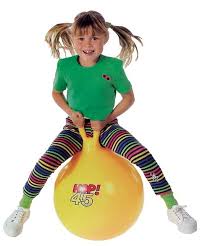                                                                               инструктор по физической культуре                                                                                высшей категории                                                                                                                                                                                                                                                                                                                                                                                                      по материалам Е.С Черных «Здоровый ребенок», 2016г.